Chapter 8 Notes: Modeling with StatisticsStatistics is the area of mathematics that is involved with collecting, classifying, summarizing, and presenting data that have been collected.Data is numerical facts or informationClassifying DataQuantitative data – numbers that indicate amounts, differences, and countsExamples: age, SAT scores, number of people at a football game, number of students in a class, temperature Qualitative data – words (but some numerical codes are used) that indicate observations and are indicative of differences in kind.Examples: gender, intended college major, telephone number, color, zip codePopulation vs. SamplePopulation: a complete set of observationsSample: a subset of observations taken from a populationExamples: You do a survey to find the average age of a class. It would be easy to pick a day where 100% of the students are present to do the survey. This set of data would be a population.If you wanted to calculate the average age of everyone in Harris County, it would be virtually impossible to get the age of every individual. You might be able to get a large number of ages but not all of them. This set of data would be called a sample.Descriptive vs. Inferential StatisticsDescriptive statistics- statistics that deals with data that only contain factInferential statistics- involves drawing a conclusion or generalizing information about a population based on sample data. It involves estimation and “guesstimation.”A survey recently revealed that 63% of Americans feel the voting process in America is fair. (Inferential statistic)My GPA has been between 3 and 4 for the past 3 years. (Descriptive statistic)A survey recently revealed that 63% of Americans feel the voting process in America is fair. (Inferential statistic)Sammy Sosa's batting average is 0.455 this week. (Descriptive statistic)The New Mexico Department of Transportation has predicted that the average number of automobiles per household will increase by 0.2%. (Inferential statistic)Misuses of StatisticsMisleading PercentagesAn instructor announced proudly that 100% of her students passed her networking class with an A last semester. She had 3 students that semester.According to Mintmouth, Inc., 4 out of 5 dentists recommend Mintmouth Plus toothpaste to their patients.Misleading Graphs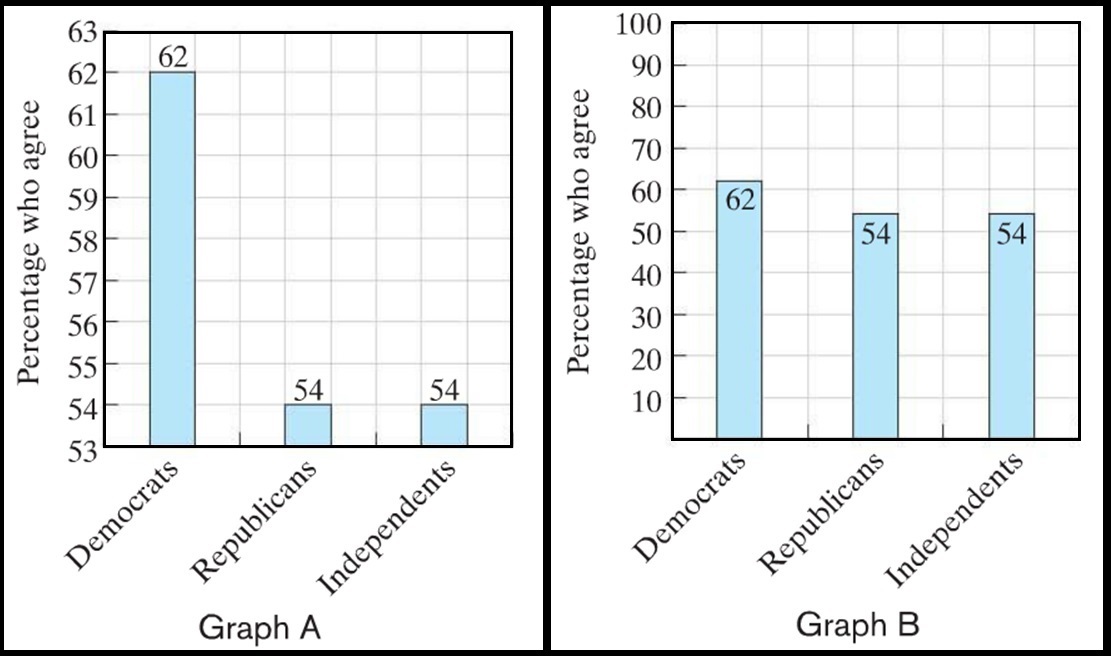 